2017「攜手來嘉．賞遊社區珍寶」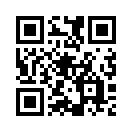 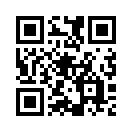 嘉義市社區深度文化之旅活動簡章為推動嘉義市社區深度文化之旅，嘉義市政府特別邀請8個社區協會與民間團體，共同策劃了「攜手來嘉．賞遊社區珍寶」四條深度之旅路線，邀請全國民眾前來嘉義市旅遊，體驗嘉義市的人文歷史與豐富內涵。嘉義市是個精采處處、小而美的城市，為推廣樂活、低碳的深度之旅，民眾參與遊程只要「帶著輕便愉快的心情、騎著輕巧電動自行車」，可以享受到具有精巧都市的人文景觀及農村田野的風光社區，為您的生活增添不一樣的色彩。106年度的四條深度之旅路線，包括「悠活客庄行、生態樂活行、工藝美學行、鐵道鐵馬行」。在深度遊程當中，民眾將可感受社區故事、認識每一個社區精心呈現的「社區珍寶」，親手參與社區特色DIY活動，更能嚐到社區精心製作的社區美食風味餐。竭誠歡迎全國民眾一同來趟嘉義市的深度之旅，體驗嘉義市的人文與熱情。辦理單位指導單位：文化部、嘉義市政府主辦單位：嘉義市政府文化局協辦單位：嘉義市客家文化協會、嘉義市東區蘭潭社區發展協會、嘉義市東區精忠社區發展協會、嘉義市圓林仔生態藝術發展協會、財團法人天主教會嘉義教區、嘉義市東區仁義社區發展協會、嘉義市西區後驛發展協會、嘉義市井色文化協會路線說明與行程內容（一）路線說明：「悠活客庄行」社區深度文化之旅    嘉義多元的文化資源，透過多元族群的點綴而多采多姿，探索都市中的客家族群，一起體驗客庄的悠活生活，本次社區深度文化之旅，帶您體驗客家文化探索客家菸樓、伙房，品嚐打粢粑傳統客家飲食文化，認識客家聚落，除了展現建築美學外，其過往更訴說著許多動人的故事，進一步瞭解客家人、福佬人的文化融合；鄰近的蘭潭社區有著舒服的環潭自行車道及豐富的生態資源，騎著自行車悠遊廣闊的蘭潭，讓心也跟著寬闊。「生態樂活行」社區深度文化之旅在食農教育、綠色環保、永續生態等議題日益重視的時代，城市具備農業自給生產體系的功能更為都市更新的重要指標。精忠社區致力推廣無毒農業種植，以保護社區的湧泉地帶，漫步生態步道在市區中深呼吸!嘉義的小花園圓林仔社區擁有生態步道、百年古道等自然資源，都市的郊區能觀賞到特殊鳥類的幸福山丘，提供民眾休閒生活及放鬆的好地方，喜愛上這個樂活城市。「工藝美學行」社區深度文化之旅嘉義是個小而美的城市，透過社區深度文化之旅，找尋巷弄間精巧製作的模型船職人，聽聽職人訴說每艘船的歷史；有著南台灣最美教堂之稱的聖奧德堂，欣賞教堂馬賽克的琉璃在陽光下閃耀，帶領大家一窺嘉義魅力所在。散步就可以抵達的仁義社區，有著浪漫守住愛情的行冠橋，漫步在櫻花樹下，品嚐古早味的傳統剉冰，讓酸甜好滋味留在你心。「鐵道鐵馬行」社區深度文化之旅諸羅古城發展已有300多年以上的歷史，除了阿里山森林鐵路外，在老嘉義人的記憶中還有乘載著香甜滋味的甘蔗小火車，緊鄰住家的五分鐵軌，在都市重整的歲月中，已消失在嘉義市的街頭巷弄，這次要帶領大家探尋消失的五分車道軌跡，重新再唱起老嘉義人的思想起。活動報名辦法（一）報名日期：自即日起至額滿為止。（二）對象及報名費用：8歲以上一般民眾，每梯次每人250元（餐費+保險費+材料費，共250元），每梯次共計40名。（三）報名及繳費方式：現場報名：請至嘉義市政府文化局藝文推廣科（嘉義市忠孝路275號），於週一至週五上午9時至下午5時期間繳交報名表及報名費。洽詢電話：05-2788225轉808，方小姐。   E-mail報名：fkl1014@ems.chiayi.gov.tw方小姐，並註明「報名    嘉義市社區深度文化之旅」，報名費請至嘉義市政府文化局藝文推廣科（嘉義市忠孝路275號）繳費，繳費時段週一至週五上午9時至下午5時，並於報名後三日內繳交完畢，逾期將取消資格。（四）注意事項：活動日期若遇不可抗力因素如颱風、地震等，主辦單位將有權決定活動是否取消或延期；而活動當天，若因天候不佳等突發狀況，在安全為考量下，主辦單位會視情況調整行程。參加者請著簡便服裝、舒適的休閒鞋，請隨身攜帶防曬用具、雨具、防蚊液等；因應環保樂活概念，中午用餐請自行攜帶環保碗筷、環保杯等。深度文化之旅活動所安排之行程，在社區中皆以電動自行車或步行體驗活動，較年長者或體力上較孱弱者，建議要有親友陪同，電動自行車為個人騎乘，限年滿18歲以上者騎乘，孩童建議8歲以上參加。活動相關資訊請至文化局網站-藝文活動-其他活動(https://goo.gl/9c4aJ8)或嘉義市社區營造中心網站（http://www.cabcy.gov.tw/web/Community/）下載。路線名稱悠活客庄行生態樂活行工藝美學行鐵道鐵馬行日期/時間11/18(六)11/19(日)11/25(六)11/26(日)08:30出發嘉義公園(電動自行車)精忠社區 (電動自行車)嘉北車站(步行旅程)鐵道藝術村（電動自行車）08:30-12:30賞遊鹿寮客庄鎮安宮宋氏菸樓陳氏夥房客家紙傘彩繪DIY伯公廟打粢粑賞遊精忠社區天元宮文財殿妙雲蘭若橄欖區生態步道踩踏賞遊中庄社區廣寧宮模型船工作室聖奧德天主堂賞遊後驛社區五分線鐵道沿線導覽醬菜工廠富義宮老家俱的妙手回春12:30-13:30鎮安宮客家菜精忠社區風味餐聖奧德堂用餐紫微宮風味餐13:30-17:30賞遊蘭潭社區 福山宮手作饅頭DIY探索園區社區DIY賞遊圓林仔癡情的願望大壁畫蔡乃政石雕美術館幸福馬場百年古道、古厝景觀台生態教室幸福山丘馬賽克DIY時敏堂稅捐宿舍萬台宮賞遊仁義社區三台宮繽紛彩繪牆老榕樹下剉冰櫻花樹行冠橋北門車站賞遊大溪厝多肉植物DIY五分鐵道VR體驗花草巷弄檜木古厝群彩繪壁畫八口井特色17:30-賦  歸賦  歸賦  歸賦  歸2017嘉義市社區深度文化之旅活動團體報名表2017嘉義市社區深度文化之旅活動團體報名表2017嘉義市社區深度文化之旅活動團體報名表2017嘉義市社區深度文化之旅活動團體報名表姓    名性別（請勾選） □男   □女出生年月日身分證字號（保險用）聯絡電話行動電話電子信箱 姓    名性別（請勾選） □男   □女出生年月日身分證字號（保險用）聯絡電話行動電話電子信箱 姓    名性別（請勾選） □男   □女出生年月日身分證字號（保險用）聯絡電話行動電話電子信箱 報名梯次1.□11/18（六）悠活客庄行，費用250元。2.□11/19（日）生態樂活行，費用250元。3.□11/25（六）工藝美學行，費用250元。4.□11/26（日）鐵道鐵馬行，費用250元。報名費總計新臺幣             元整。請務必填寫完整。1.□11/18（六）悠活客庄行，費用250元。2.□11/19（日）生態樂活行，費用250元。3.□11/25（六）工藝美學行，費用250元。4.□11/26（日）鐵道鐵馬行，費用250元。報名費總計新臺幣             元整。請務必填寫完整。1.□11/18（六）悠活客庄行，費用250元。2.□11/19（日）生態樂活行，費用250元。3.□11/25（六）工藝美學行，費用250元。4.□11/26（日）鐵道鐵馬行，費用250元。報名費總計新臺幣             元整。請務必填寫完整。2017嘉義市社區深度文化之旅活動個人報名表2017嘉義市社區深度文化之旅活動個人報名表2017嘉義市社區深度文化之旅活動個人報名表2017嘉義市社區深度文化之旅活動個人報名表姓    名性別（請勾選） □男   □女出生年月日身分證字號（保險用）聯絡電話行動電話電子信箱 報名梯次1.□11/18（六）悠活客庄行，費用250元。2.□11/19（日）生態樂活行，費用250元。3.□11/25（六）工藝美學行，費用250元。4.□11/26（日）鐵道鐵馬行，費用250元。報名費總計新臺幣             元整。請務必填寫完整。1.□11/18（六）悠活客庄行，費用250元。2.□11/19（日）生態樂活行，費用250元。3.□11/25（六）工藝美學行，費用250元。4.□11/26（日）鐵道鐵馬行，費用250元。報名費總計新臺幣             元整。請務必填寫完整。1.□11/18（六）悠活客庄行，費用250元。2.□11/19（日）生態樂活行，費用250元。3.□11/25（六）工藝美學行，費用250元。4.□11/26（日）鐵道鐵馬行，費用250元。報名費總計新臺幣             元整。請務必填寫完整。身份證明文件供租借電動腳踏車所需，請每位參加者提供身份證件影本(可掃描插入電子檔或影印黏貼上)正面反面